This document contains historical documents identified for the development and updating of the IMT-2000 terrestrial components radio interface Recommendation ITU-R M.1457.  These documents continue to be used as noted in conjunction with Documents IMT-2000/1 “Submission and evaluation process and consensus building for future development of IMT-2000” and related documents IMT-2000/2, IMT-2000/3, IMT-2000/5, etc.Contents:	Circular Letter 8/LCCE/47 "Request for Submission of Candidate Radio Transmission Technologies (RTTs) for IMT-2000/FPLMTS Radio Interface"	List of Attachments to Circular Letter 8/LCCE/47:1	Outline and Time Schedule of the IMT-2000 Radio Interface Development Process.2	Cover sheet for submission of proposed Radio Transmission Technologies.3	Technology Description Template.4	Summary of IMT-2000 Requirements and Objectives, and compliance templates.5	List of Recommendations and Task Group 8/1 documents for IMT-2000, relevant to the Evaluation Process.6	Table of Minimum Performance Capabilities for IMT-2000 candidate radio transmission technologies.7	Test Data Rates for Evaluation Purposes.8	ITU-R policy for Intellectual Property Rights.	Circular Letter 8/LCCE/47 Corrigenda 1 "Request for Submission of Candidate Radio Transmission Technologies (RTTs) for IMT-2000/FPLMTS Radio Interface"	Circular Letter 8/LCCE/47 Addendum 1 "Submission of Candidate Radio Transmission Technologies (RTTs) for IMT-2000 Radio Interface"	Circular Letter 8/LCCE/47 Corrigendum 1 to Addendum 1 "Submission of Candidate Radio Transmission Technologies (RTTs) for IMT-2000 Radio Interface"	Circular Letter 8/LCCE/47 Addendum 2 "Submission of Candidate Radio Transmission Technologies (RTTs) for IMT-2000 Radio Interface"	Circular Letter 8/LCCE/47 Addendum 3 "Submission of Candidate Radio Transmission Technologies (RTTs) for IMT-2000 Radio Interface"	Circular Letter 8/LCCE/47 Addendum 4 "Submission of Candidate Radio Transmission Technologies (RTTs) for IMT-2000 Radio Interface"	Circular Letter 8/LCCE/47 Addendum 5 "Patent issues related to the radio transmission technologies for IMT-2000 radio interface"	Circular Letter 8/LCCE/95 "Update procedure for revisions of Recommendation ITU-R M.1457 (Detailed specifications of the radio interfaces of IMT-2000)"	IMT Project Management Office documents:	IMT 1 Rev.2 "Update procedure for revisions of Recommendation ITU-R M.1457 (Detailed specifications of the radio interfaces of IMT-2000)"	IMT 2 Rev.1 "Requirement to provide assurance for the global core specification as relates to Recommendation ITU-R M.1457"NOTE - The above embedded documents can also be found on the following pages:Circular Letter Source: http://www.itu.int/itudoc/itu-r/archives/rsg/lcce/rsg8/index.htmlProject Management Office Docs Source: http://www.itu.int/md/R07-IMT-C______________Radiocommunication Study Groups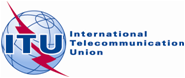 Source:	Attachment 5.16 to Document 5D/300Document IMT-2000/4-ESource:	Attachment 5.16 to Document 5D/30017 July 2013Source:	Attachment 5.16 to Document 5D/300English onlyWorking Party 5DWorking Party 5DHistorical documents related to Recommendation
ITU-R M.1457 (“Detailed specifications of the radio 
interfaces of IMT-2000 (IMT-2000)”) update processHistorical documents related to Recommendation
ITU-R M.1457 (“Detailed specifications of the radio 
interfaces of IMT-2000 (IMT-2000)”) update process